North Penn School District Elementary Math Parent LetterGrade 4  Unit 3 – Chapter 7: Add and Subtract FractionsExamples for each lesson:Lesson 7.1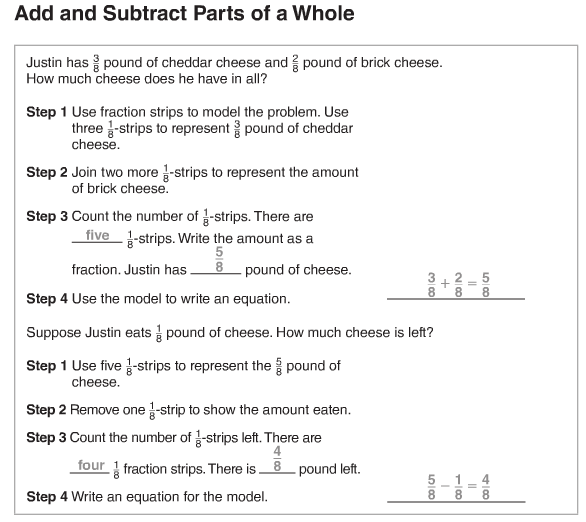 Lesson 7.2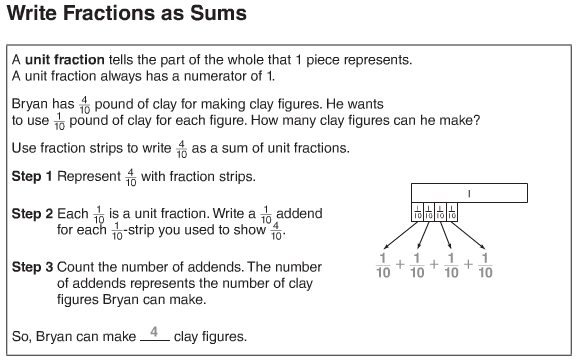 Lesson 7.3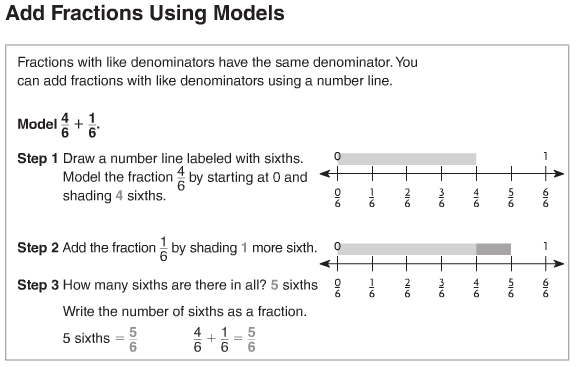 More information on this strategy is available on Animated Math Model #27.Lesson 7.4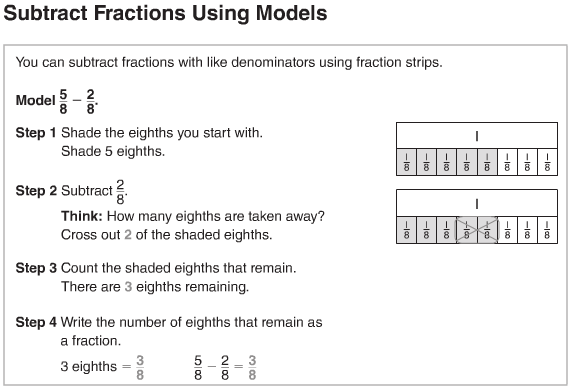 More information on this strategy is available on Animated Math Model #28.Lesson 7.5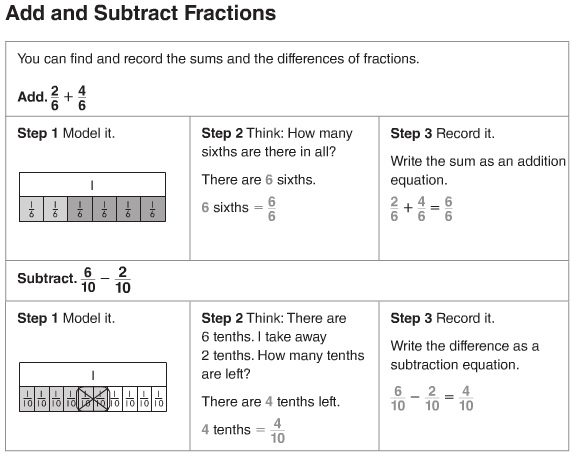 More information on this strategy is available on Animated Math Model #29.Lesson 7.6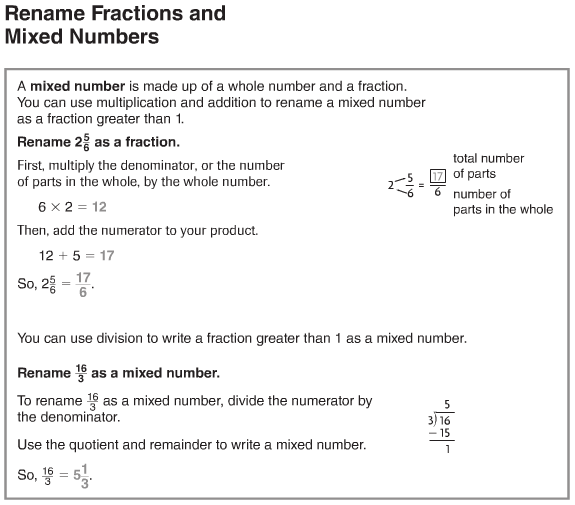 More information on this strategy is available on Animated Math Model #30.Lesson 7.7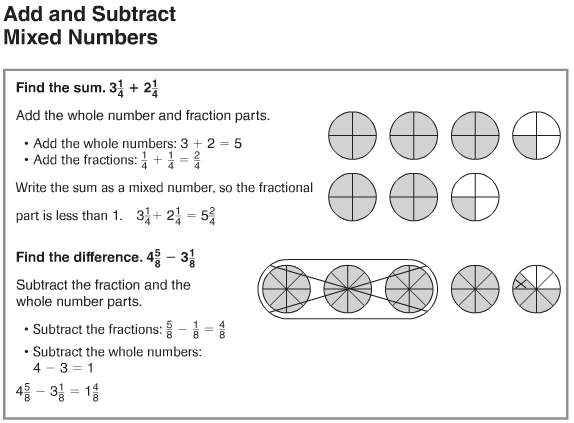 More information on this strategy is available on Animated Math Model #31.Lesson 7.8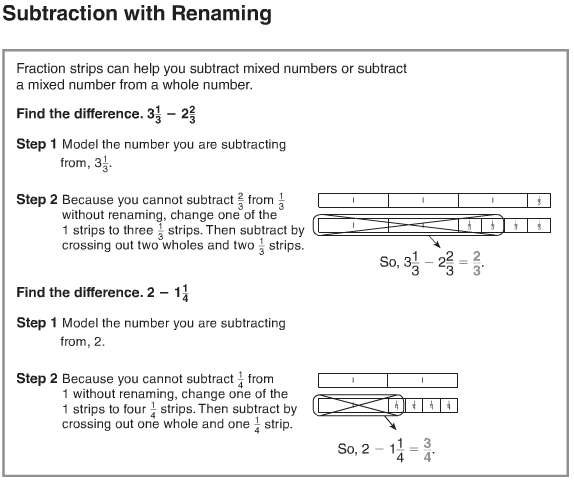 More information on this strategy is available on Animated Math Model #32.Lesson 7.9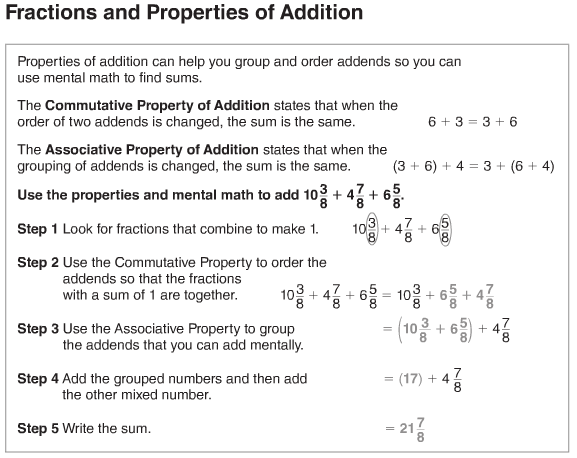 Lesson 7.10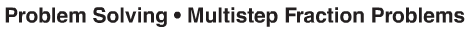 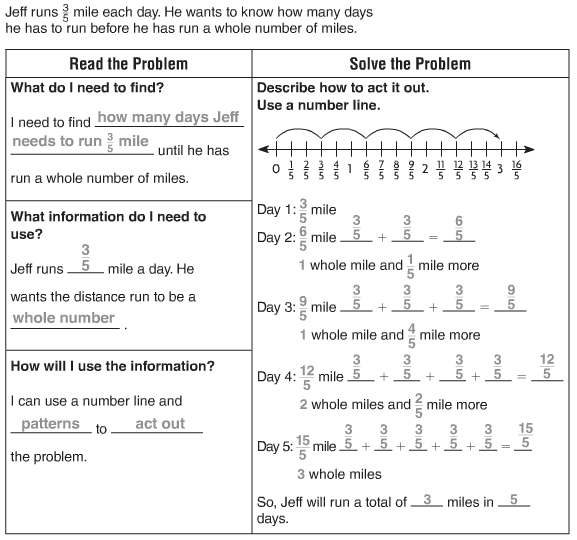 VocabularyMixed number – an amount given as a whole number and a fractionUnit fraction – a fraction that has a numerator of oneAssociative Property of Addition – the property that states that when the grouping of addends is changed, the sum is the sameCommutative Property of Addition – the property that states that when the order of two or more addends is changed, the sum is the sameDenominator – the part of a fraction below the line, which tells how many equal parts there are in the whole group or in a groupFraction – a number that names a part of a whole or part of a groupNumerator – the part of a fraction above the line, which tells how many parts are being countedSimplest form – a fraction in which the numerator and the denominator have only 1 as a common factor